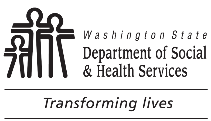 	AGING AND LONG-TERM SUPPORT ADMINISTRATION (ALTSA)	DEVELOPMENTAL DISABILITIES ADMINISTRATION (DDA)	Exception to Rule Request and Notice	Guardianship Fees and Related Costs	AGING AND LONG-TERM SUPPORT ADMINISTRATION (ALTSA)	DEVELOPMENTAL DISABILITIES ADMINISTRATION (DDA)	Exception to Rule Request and Notice	Guardianship Fees and Related Costs	AGING AND LONG-TERM SUPPORT ADMINISTRATION (ALTSA)	DEVELOPMENTAL DISABILITIES ADMINISTRATION (DDA)	Exception to Rule Request and Notice	Guardianship Fees and Related Costs	AGING AND LONG-TERM SUPPORT ADMINISTRATION (ALTSA)	DEVELOPMENTAL DISABILITIES ADMINISTRATION (DDA)	Exception to Rule Request and Notice	Guardianship Fees and Related Costs	AGING AND LONG-TERM SUPPORT ADMINISTRATION (ALTSA)	DEVELOPMENTAL DISABILITIES ADMINISTRATION (DDA)	Exception to Rule Request and Notice	Guardianship Fees and Related CostsI.  To be completed by the GuardianI.  To be completed by the GuardianI.  To be completed by the GuardianI.  To be completed by the GuardianI.  To be completed by the GuardianI.  To be completed by the GuardianDATEDATECLIENT’S NAMEADMNISTRATION  ALTSA     DDAADMNISTRATION  ALTSA     DDACLIENT’S IDGUARDIAN’S NAMEGUARDIAN’S NAMEGUARDIAN’S NAMEGUARDIAN’S PHONE NUMBER (INCLUDE AREA CODE)GUARDIAN’S PHONE NUMBER (INCLUDE AREA CODE)GUARDIAN’S PHONE NUMBER (INCLUDE AREA CODE)GUARDIAN’S ADDRESSGUARDIAN’S ADDRESSGUARDIAN’S ADDRESSGUARDIAN’S ADDRESSGUARDIAN’S ADDRESSGUARDIAN’S ADDRESSWhat are you requesting?  Exceed monthly fee limit       Exceed establishment cost limit       Exceed triennial cost limit  Other (explain):       What are you requesting?  Exceed monthly fee limit       Exceed establishment cost limit       Exceed triennial cost limit  Other (explain):       What are you requesting?  Exceed monthly fee limit       Exceed establishment cost limit       Exceed triennial cost limit  Other (explain):       What are you requesting?  Exceed monthly fee limit       Exceed establishment cost limit       Exceed triennial cost limit  Other (explain):       What are you requesting?  Exceed monthly fee limit       Exceed establishment cost limit       Exceed triennial cost limit  Other (explain):       What are you requesting?  Exceed monthly fee limit       Exceed establishment cost limit       Exceed triennial cost limit  Other (explain):       WAC 182-503-0090(1) and (2)Justification for request (attached relevant documentation):       WAC 182-503-0090(1) and (2)Justification for request (attached relevant documentation):       WAC 182-503-0090(1) and (2)Justification for request (attached relevant documentation):       WAC 182-503-0090(1) and (2)Justification for request (attached relevant documentation):       WAC 182-503-0090(1) and (2)Justification for request (attached relevant documentation):       WAC 182-503-0090(1) and (2)Justification for request (attached relevant documentation):       II.  To be completed by DSHSII.  To be completed by DSHSII.  To be completed by DSHSII.  To be completed by DSHSII.  To be completed by DSHSII.  To be completed by DSHSRequest is:  Approved  Partially approved  DeniedRequest is:  Approved  Partially approved  DeniedAMOUNTS (IF DIFFERENT THAN ABOVE)  Monthly fee:	       Establishment costs:	       Triennial costs:	     AMOUNTS (IF DIFFERENT THAN ABOVE)  Monthly fee:	       Establishment costs:	       Triennial costs:	     PERIODBeginning month:	     Ending month:	     PERIODBeginning month:	     Ending month:	     WAC 182-503-0090(2)Remarks / reason:       WAC 182-503-0090(2)Remarks / reason:       WAC 182-503-0090(2)Remarks / reason:       WAC 182-503-0090(2)Remarks / reason:       WAC 182-503-0090(2)Remarks / reason:       WAC 182-503-0090(2)Remarks / reason:       